KONKURS KONKURS KONKURSCo to jest Union Jack?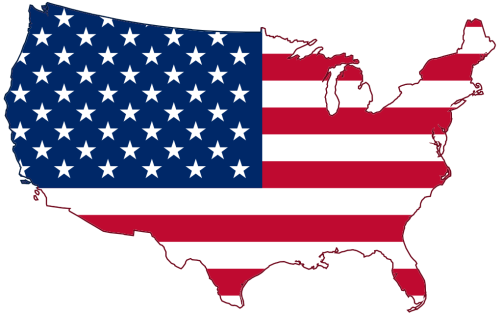 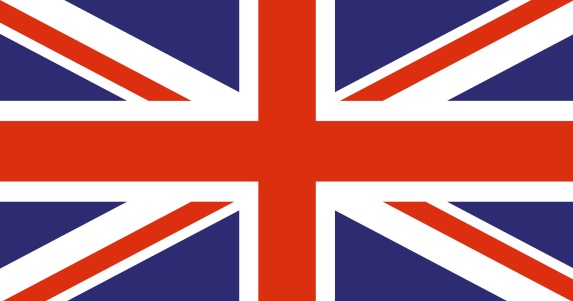 Co jest stolicą Walii?Gdzie mieszka królowa?Dowiedz się tego i wielu innych ciekawych rzeczy! Weź udział w konkursie wiedzy o krajach anglojęzycznych.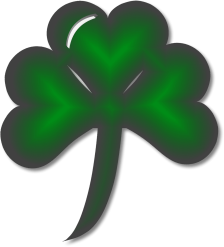 Termin zgłoszeń: 2.06 (środa)Termin konkursu: 10.06 (czwartek)